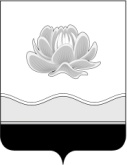 Российская ФедерацияКемеровская областьМысковский городской округСовет народных депутатов Мысковского городского округа(шестой созыв)Р Е Ш Е Н И Е от 22 января 2020г. № 2   О внесении изменений в решение Совета народных депутатов Мысковского городского округа от 18.09.2019 № 44 «О предложении прокурора города Мыски от 06.09.2019 № 7-1-2019 «в порядке ст. 9 Федерального закона «О прокуратуре Российской Федерации»»ПринятоСоветом народных депутатовМысковского городского округа21 января 2020 годаУчитывая предложение главы Мысковского городского округа о переносе срока предоставления проекта нормативного правового акта, Совет народных депутатов Мысковского городского округар е ш и л:1. Внести изменения в решение Совета народных депутатов Мысковского городского округа от 18.09.2019 № 44 «О предложении прокурора города Мыски от 06.09.2019 № 7-1-2019 «в порядке ст. 9 Федерального закона «О прокуратуре Российской Федерации»», пункт 3 изложить в следующей редакции:«3. Проект решения «О внесении изменений в Правила землепользования и застройки муниципального образования «Мысковский городской округ», утвержденные решением Мысковского городского Совета народных депутатов от 24.11.2009 № 88-н» вынести для рассмотрения на очередное заседание в феврале 2020 года, с учетом норм Градостроительного кодекса Российской Федерации.».2. Настоящее решение направить в прокуратуру города Мыски, администрацию Мысковского городского округа.3. Настоящее решение вступает в силу со дня его подписания.4. Контроль за исполнением настоящего решения возложить на комитет Совета народных депутатов Мысковского городского округа по развитию местного самоуправления и безопасности (Е.А. Краснов).Председатель Совета народных депутатовМысковского городского округа				                 А.М. Кульчицкий